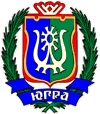 ИЗБИРАТЕЛЬНАЯ КОМИССИЯХАНТЫ-МАНСИЙСКОГО АВТОНОМНОГО ОКРУГА – ЮГРЫ ПОСТАНОВЛЕНИЕ20 апреля 2016 года								         № 1005г. Ханты-МансийскО Соглашении между Избирательной комиссией Тюменской области, Избирательной комиссией Ханты-Мансийского автономного округа – Югры, Избирательной комиссией Ямало-Ненецкого автономного округа об организации и проведении выборов депутатов Тюменской областной Думы шестого созываЗаслушав информацию заместителя председателя Избирательной комиссии Ханты-Мансийского автономного округа – Югры Д.С. Корнеева, рассмотрев проект Соглашения между Избирательной комиссией Тюменской области, Избирательной комиссией Ханты-Мансийского автономного округа – Югры, Избирательной комиссией Ямало-Ненецкого автономного округа об организации и проведении выборов депутатов Тюменской областной Думы шестого созыва, Избирательная комиссия 
Ханты-Мансийского автономного округа – Югры постановляет: 1. Одобрить представленный проект Соглашения между Избирательной комиссией Тюменской области, Избирательной комиссией 
Ханты-Мансийского автономного округа – Югры, Избирательной комиссией Ямало-Ненецкого автономного округа об организации и проведении выборов депутатов Тюменской областной Думы шестого созыва (прилагается).2. Поручить председателю Избирательной комиссии 
Ханты-Мансийского автономного округа – Югры А.Е. Павкину подписать указанное Соглашение.3. Настоящее постановление направить в Избирательную комиссию Тюменской области и разместить на сайте Избирательной комиссии 
Ханты-Мансийского автономного округа – Югры.ПредседательИзбирательной комиссииХанты-Мансийского автономного округа – Югры								     А.Е. ПавкинСекретарь Избирательной комиссииХанты-Мансийского автономногоокруга – Югры 								      К.И. Дмитриева